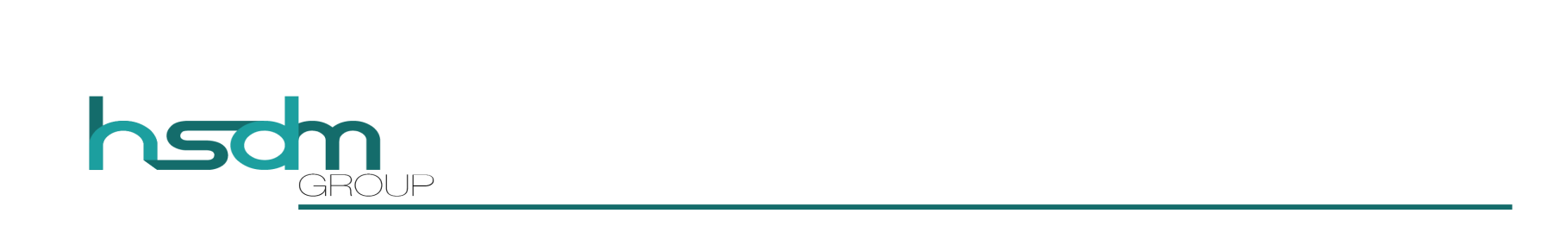 PROVEDBA MJERE 7  »TEMELJNE USLUGE I OBNOVA SELA U RURALNIM PODRUČJIMA « IZ PROGRAMA RURALNOG RAZVOJA REPUBLIKE HRVATSKE ZA RAZDOBLJE 2014-2020  Vrsta natječaja: Bespovratna sredstva, Natječaji u najavi 
Prijavitelji: Jedinice lokalne i područne (regionalne) samouprave, Udruge, Neformalna udruženja i inicijativeU okviru Mjere 7 korisnicima se dodjeljuje potpora koja se može ostvariti kroz sljedeće pod-mjere:   PODMJERA 7.1. SASTAVLJANJE I AŽURIRANJE PLANOVA ZA RAZVOJ OPĆINA I SELA U RURALNIM PODRUČJIMA I NJIHOVIH TEMELJNIH USLUGA TE PLANOVA ZAŠTITE I UPRAVLJANJA KOJI SE ODNOSE NA LOKALITETE NATURA 2000. I DRUGA PODRUČJA VISOKE PRIRODNE VRIJEDNOSTI(1) Korisnici su sve općine i gradovi do 10.000 stanovnika (2) Prihvatljivo ulaganje obuhvaća izradu i ažuriranje Prostornog plana, Programa ukupnog razvoja (PUR) i strateških planova razvoja pojedinih gospodarskih sektora.  Minimalna vrijednost javne potpore po projektu iznosi 3.500 € protuvrijednosti u kunama  Maksimalna vrijednost javne potpore po projektu iznosi 70.000 € protuvrijednosti u kunama PODMJERA 7.2. 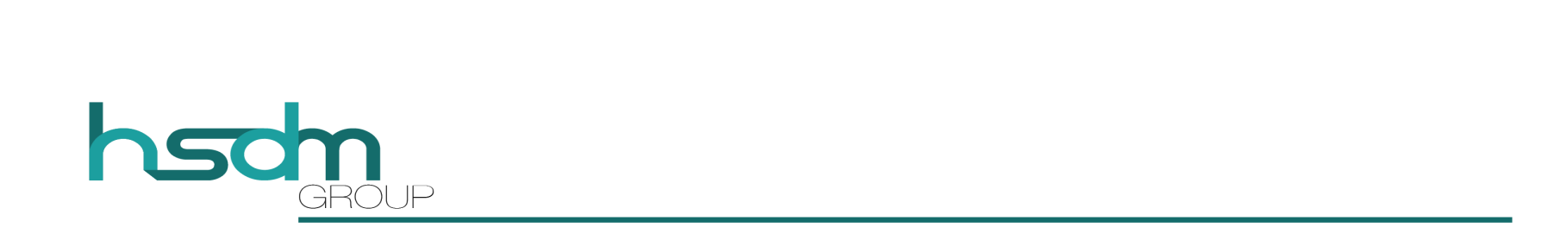 	ULAGANJA U IZRADU, POBOLJŠANJE ILI PROŠIRENJE SVIH VRSTA MALE INFRASTRUKTURE, UKLJUČUJUĆI ULAGANJA U OBNOVLJIVE IZVORE ENERGIJE I UŠTEDU ENERGIJE(1) Podmjera 7.2. Ulaganja u izradu, poboljšanje ili proširenje svih vrsta male infrastrukture, uključujući ulaganja u obnovljive izvore energije i uštedu energije sastoji se od 2 operacije: a) Operacija 7.2.1. Ulaganja u građenje nerazvrstanih cesta je prihvatljivo u naseljima do 5.000 stanovnika,b) Operacija 7.2.2.Ulaganja u građenje javnih sustava za vodoopskrbu, odvodnju i pročišćavanje otpadnih voda ( naselja do 2.000 stanovnika )Intenzitet potpore izražen je kao udio javne potpore u prihvatljivim troškovima investicije i iznosi do 100% od ukupnih prihvatljivih troškova.Minimalna vrijednost javne potpore po projektu iznosi 30.000 € protuvrijednosti u kunama Maksimalna vrijednost javne potpore po projektu iznosi 1.000.000 € protuvrijednosti u kunama.  PODMJERA 7.4. 	ULAGANJA U POKRETANJE, POBOLJŠANJE ILI PROŠIRENJE LOKALNIH TEMELJNIH USLUGA ZA RURALNO STANOVNIŠTVO, UKLJUČUJUĆI SLOBODNO VRIJEME I KULTURNE AKTIVNOSTI TE POVEZANU INFRASTRUKTURUKorisnici su:  a) jedinice lokalne samouprave b) trgovačka društva  u većinskom vlasništvu jedinica lokalne samouprave c) javne ustanove neprofitnog karaktera u kojima su osnivači jedinice lokalne samouprave d) udruge/organizacije civilnog društva i vjerske zajednice koje se bave humanitarnim i društvenim djelatnostima od posebnog interesa za lokalno stanovništvo e) lokalne akcijske grupe (LAG-ovi)Ulaganje je prihvatljivo u naseljima do 5.000 stanovnikaPrihvatljiva ulaganja: a) ulaganje u građenje i/ili opremanje vatrogasnih domova, društvenih domova planinarskih domova, lovačkih domova te kulturnih centara b) ulaganje u građenje i/ili opremanje igrališta (dječja, sportska), sportskih terena i pratećih objekata, objekata za sportski ribolov, rekreacijskih zona i kupališta, biciklističkih staza, tematskih putova, c) ulaganje u građenje i/ili opremanje dječjih vrtića d) ulaganje u javne površine (javne zelene površine, pješačke staze, pješačke zone, otvorene odvodne kanale, trgove, parkove, tržnice i javne prometne površine) e) opći troškovi: usluge izrade projektno-tehničke dokumentacije, geodetske podloge i elaborati,troškovi izrade elaborata zaštite okoliša, studijsku dokumentaciju, troškovi pripreme dokumentacije za natječaj (usluge konzultanata i stručnjaka)   Intenzitet potpore izražen je kao udio javne potpore u prihvatljivim troškovima investicije i iznosi do 100% od ukupnih prihvatljivih troškova. Minimalna vrijednost javne potpore po projektu iznosi 30.000 € protuvrijednosti u kunama  Maksimalna vrijednost javne potpore po projektu iznosi 1.000.000 € protuvrijednosti u kunama.Pod-mjera 7.4.Korisnici su:a) jedinice lokalne samoupraveb) trgovačka društva u većinskom vlasništvu jedinica lokalne samoupravec) javne ustanove neprofitnog karaktera u kojima su osnivači jedinice lokalne samoupraved) udruge/organizacije civilnog društva i vjerske zajednice koje se bave humanitarnim i društvenim djelatnostima od posebnog interesa za lokalno stanovništvoe) lokalne akcijske grupe (LAG-ovi)Uvjeti prihvatljivosti:a) ulaganje je prihvatljivo u naseljima do 5.000 stanovnikab) ulaganje je prihvatljivo ako je u skladu razvojnom i/ili prostorno planskom dokumentacijom jedinice lokalne samoupravec) korisnik mora osigurati održavanje i upravljanje investicijom najmanje 5 godina od konačne isplate sredstavad) korisnik je dužan uz prijavu na natječaj za Podmjeru 7.4. priložiti izjavu jedinice lokalne samouprave o suglasnosti za provedbu ulaganja na području jedinice lokalne samouprave. Ø  Svaka Udruga može prezentirati sama EU zahtjev za financiranjem ukoliko bi bila registrirana u mjestu do 5.000 stanovnika